CASTRATION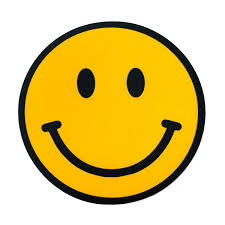 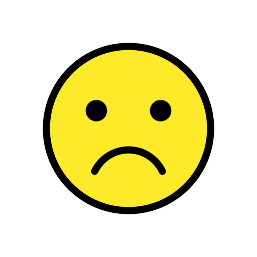 ADVANTAGESDISADVANTAGESReduces male aggression, hence making most males easier to handleRisks of unwanted matings on a farmImproved performance and conversion rates in castrated malesReduced sexual maturity and hence higher racing performanceMeat may be of a higher quality than uncastrated males. Weight gain may be promoted in castrated animals.Steer carcass is more expensive and meat may be more palatableQuick, easy, and bloodless methods are availableMay help in the correction of scrotal herniasCheaper methods of castration which the farmer can do himself require a degree of skill and have a high chance of infectionThe alternative which requires a veterinary surgeon means that it may be expensiveLower FCR by 13%Lower leaner meatMore fat depositionDecreased daily weight gainMay be a traumatic experience in older animals. Although there are laws demanding anesthesia for castration of animals over a certain age, this involves the animal being herded, isolated and handled for the first time which is well considered a traumatic experience for the animalThere is normally a loss in weight gain and viability for period following castration in the young animal. This is typically noted in calves and piglets. However, this may be small once performed correctly. 